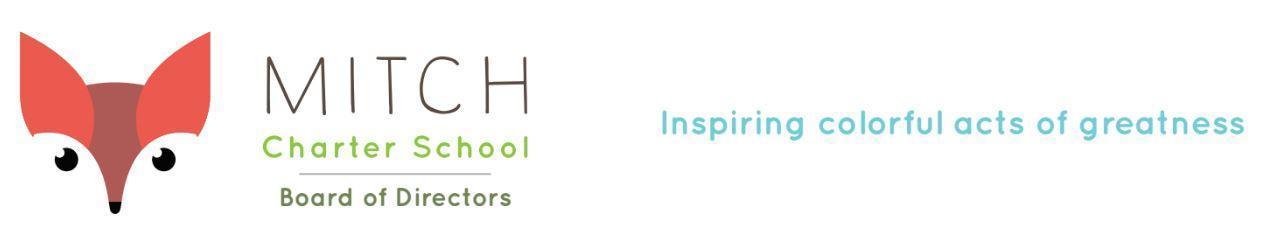 Regular Session AgendaWhen: 01/19/23 6:30pmWhere: Live, Virtually via ZoomOpening items: Call to order by Danielle Olauson at 6:31pmRoll call/attendancePresent: Kimberley Lauman, Danielle Olauson, Jason Johnston, Sarah Parker, Caitlin Blood, Corey Cabrera, Nicole HansAbsent: Guests: Alicia Wrisley, Ann Lewis, Cheryl De Los Santos, Daniela Balboa, Derek Shirk, Elaine Hill, Elisabeth Adkins, Jacqueline Nayame, Jennifer W, Jesse Johnson, Karissa Brown, Koli Williams,  MaryEllen R, Nicole Wong, Paula Johnston, Ramy Gamal Abdelmeged, Russell Corey, Shannon Fairley, Shova Thapa, Stephanie Irving, Tara Boyd, Valerie MengisApprove agenda: Dani makes a motion to approve the agenda. Sarah seconds all in favor, motion passes. Approve 01/05/23 meeting minutes, Kimberley makes a motion to approve, Dani seconds. Jason, Kimberley, Dani, Corey approve. Sarah abstainsDecember financials-JasonExternal bookkeeping is not reflecting accurately. Nicole and the bookkeeper are working on thisNicole-spoke with the bookkeeper. Issue with the December payment was sent at the end of the month and with our break it fell into an odd spot. The display issue is accounts receivable vs. reality. Jason-our cash flow is right on track, wants to make sure that our cash flow is reflecting accurately. It’s a communication challenge not actual issue, wants to make sure that the optics are correct. Jason motion to approve the December financials, Dani second, all approve. Board timeline-Caitlin and DaniLooking over charter compliance with NicoleReviews what should be occurring at each meeting. Work sessions will be the first meeting of the monthRegular session will be the voting meetingKimberley received it too late in the day to offer input for this meetingSarah reviewed it and wants to clarify who changes would be going to. Caitlin suggests that Kimberley would receive the changes and update. Kimberley reiterated that she didn’t receive it soon enough to review for this meeting. Dani also has not had a chance to reviewVoting on executive session date-DaniFebruary 18, 2023 10:00am Dani motion to approve, Sarah second, all approveAnnual community survey-Caitlin and DaniCaitlin shared the surveyCaitlin wants to add a question about lunch and family interest in lunch program, where does MITCH have room to improve…possibly reword the last question. Board will review with detail at a work session.The survey could be offered in multiple languagesExecutive director update-CaitlinCaitlin shared photos of the work dayThank you to everyone that showed up to help the school and support the teachers3rd grade had a core knowledge event. They built derby cars and tested them for their physics work. 2nd grade went on a field trip to OMSIProspective parent night occurred on 1/17 virtually. 25 or so families showed up. Fire drill occurred, the kids did greatAnnual TTSD presentation. 1/23 at 6:30pm. Career day is coming up. Enrollment is at 239Returning student confirmation paperwork went out this week, first year digital, payment to hold seat is $100Enrollment lottery is coming up in FebruaryTK is preparing donation letters, and streamlined the check issuing processAlmost finished with SIA grantLooking at the budget for SY 23-24 draft is due to TTSD by 3/15 final due 5/15 will need to board approval Tk, Nicole and Caitlin have an HR project they are working onMenstrual supply dispensers were installed, which will require a lot of education MAP testing 2-5 coming up in FebHiring a 5th grade co-teacher Long term sub was foundNicole Hans is doing staff evaluationsIssued a mid-year check to staff to see where they need helpStrategic plan: Jennifer Wytmans is leading staff development regarding cultural identify in the classroom. Self-regulation program has rolled out in zones of regulationInterim ED Evaluation survey-DaniSend anonymous survey to staff for their feedbackCaitlin emailed it out so the board will need to review and be ready to reviewSchool calendar changes-Caitlin50% staff turnover this year, many started at in-service 3/24, 5/12, 5/26 Caitlin would like 3/24 and 5/12We need the board to approve calendar updatesTTSD is also off on 3/24Survey ED is willing to put out would be around what support they need to childcareProposal to add 3/24 and 5/12 as days off. Dani moves to approve, Corey second. Jason, Sarah, Corey, Dani. Kimberley, neh. Motion has passed Public comment:No public commentBoard comment:Caitlin: grateful to Kimberley for pointing out what needs to be done when we make decisions likes this. Thank you to the board for making a hard choice. Meeting adjourns at 7:32 pmAdministration:Caitlin Blood, Interim Executive DirectorMembers:Danielle Olauson, ChairSarah Parker, Vice-ChairJason Johnston, TreasurerKimberley Lauman, Secretary Corey Cabrera 